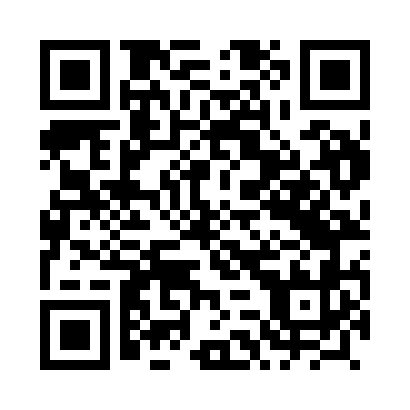 Prayer times for Nadarzyce, PolandWed 1 May 2024 - Fri 31 May 2024High Latitude Method: Angle Based RulePrayer Calculation Method: Muslim World LeagueAsar Calculation Method: HanafiPrayer times provided by https://www.salahtimes.comDateDayFajrSunriseDhuhrAsrMaghribIsha1Wed2:385:1912:516:008:2410:562Thu2:385:1712:516:028:2610:573Fri2:375:1512:516:038:2810:574Sat2:365:1312:516:048:3010:585Sun2:355:1112:516:058:3210:596Mon2:345:0912:516:068:3310:597Tue2:335:0712:516:078:3511:008Wed2:335:0512:506:088:3711:019Thu2:325:0312:506:098:3811:0210Fri2:315:0112:506:108:4011:0211Sat2:305:0012:506:118:4211:0312Sun2:304:5812:506:128:4411:0413Mon2:294:5612:506:138:4511:0414Tue2:284:5512:506:148:4711:0515Wed2:284:5312:506:158:4911:0616Thu2:274:5112:506:168:5011:0717Fri2:264:5012:506:178:5211:0718Sat2:264:4812:506:188:5311:0819Sun2:254:4712:516:198:5511:0920Mon2:254:4512:516:208:5611:0921Tue2:244:4412:516:208:5811:1022Wed2:244:4312:516:219:0011:1123Thu2:234:4112:516:229:0111:1124Fri2:234:4012:516:239:0211:1225Sat2:224:3912:516:249:0411:1326Sun2:224:3812:516:259:0511:1327Mon2:224:3712:516:259:0711:1428Tue2:214:3512:516:269:0811:1529Wed2:214:3412:516:279:0911:1530Thu2:204:3312:526:289:1011:1631Fri2:204:3212:526:289:1211:17